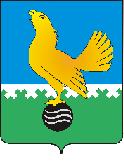 Ханты-Мансийский автономный округ-Юграмуниципальное образованиегородской округ город Пыть-ЯхАДМИНИСТРАЦИЯ ГОРОДАП О С Т А Н О В Л Е Н И ЕОт 19.06.2018									№ 158-паО создании муниципального автономного учреждения«Специализированная службапо вопросам похоронного дела»Руководствуясь Федеральными законами от 06.10.2003 № 131-ФЗ «Об общих принципах организации местного самоуправления в Российской Федерации», от 03.11.2006 № 174-ФЗ «Об автономных учреждениях», от 12.01.1996 № 8-ФЗ «О погребении и похоронном деле», от 12.01.1996 № 7-ФЗ   «О некоммерческих организациях»:Создать муниципальное автономное учреждение «Специализированная служба по вопросам похоронного дела». Определить администрацию города Пыть-Яха исполнительно-распорядительный орган местного самоуправления, учредителем муниципального  автономного учреждения «Специализированная служба по вопросам похоронного дела». Утвердить Устав муниципального автономного учреждения «Специализированная служба по вопросам похоронного дела» (приложение № 1).Управлению по муниципальному имуществу (Белоус Е.В.) закрепить на праве оперативного управления за муниципальным автономным учреждением «Специализированная служба по вопросам похоронного дела» имущество согласно приложению № 2.Назначить на должность директора муниципального автономного учреждения «Специализированная служба по вопросам похоронного дела» Зайцева Сергея Николаевича.Наделить полномочиями по совершению всех необходимых юридически значимых действий по государственной регистрации муниципального автономного учреждения «Специализированная служба по вопросам похоронного дела», в том числе на подписание и подачу соответствующих заявлений в МРИ ФНС России №7 по Ханты-Мансийскому автономному – Югре, Зайцева Сергея Николаевича 1957 г.р., проживающего по адресу: 628380, Ханты-Мансийский автономный округ – Югра, г.Пыть-Ях, 2 микрорайон «Нефтяников», 18 дом, квартира 99 .	7.	Отделу по наградам, связям с общественными организациями и СМИ управления делами (О.В. Кулиш) опубликовать постановление в печатном средстве массовой информации «Официальный вестник».	8.	Отделу по информационным ресурсам (А.А. Мерзляков) разместить постановление на официальном сайте администрации города в сети Интернет.	9.	Настоящее постановление вступает в силу после его официального опубликования. 10.	Контроль за выполнением распоряжения возложить на заместителя главы города – начальника управления по жилищно-коммунальному комплексу, транспорту и дорогам Гусарова С.М., заместителя главы города – председателя комитета по финансам Стефогло В.В. Глава города Пыть-Яха				                               О.Л. Ковалевский    1Приложение № 1к постановлению администрации города Пыть-Яхаот 19.06.2018 № 158-паУтверждаю:Глава города Пыть-Яха______________О.Л. КовалевскийУСТАВмуниципального автономного учреждения«Специализированная служба по вопросам похоронного дела»Пыть-Ях 2018Общие положенияМуниципальное автономное учреждение «Специализированная служба по вопросам похоронного дела» (далее по тексту – Учреждение) является некоммерческой организацией, созданной на основании постановления администрации города от 19.06.2018 № 158-па «О создании Муниципального автономного учреждения «Специализированная служба по вопросам похоронного дела».Полное наименование Учреждения: Муниципальное автономное учреждение «Специализированная служба по вопросам похоронного дела».Сокращенное наименование: МАУ «ССВПД».Организационно-правовая форма –  муниципальное автономное учреждение.Место нахождения (юридический и фактический адрес)  Учреждения: 628380, Российская Федерация, Ханты-Мансийский автономный округ - Югра, город Пыть-Ях, 700 км автодороги «Тюмень-Нефтеюганск», участок № 1, корп. 1.Учредителем Учреждения и распорядителем его имущества является Муниципальное казенное учреждение Администрация города Пыть-Яха исполнительно-распорядительный орган муниципального образования (далее по тексту - Учредитель).Место нахождения (юридический и фактический адрес) Учредителя: 628380, Ханты-Мансийский автономный округ-Югра, город Пыть-Ях, 1 мкр., дом 18 «а».В своей деятельности Учреждение руководствуется Конституцией Российской Федерации от 25.12.1993, Гражданским кодексом Российской Федерации от 30.11.1994 № 51 - ФЗ, Бюджетным кодексом Российской Федерации от 31.07.1998 № 145 - ФЗ, Трудовым кодексом Российской Федерации от 30.12.2001 № 197 - ФЗ, «Об автономных учреждениях» от 03.11.2006 № 174 - ФЗ, «О некоммерческих организациях» от 12.01.1996 № 7-ФЗ, «О погребении и похоронном деле» от 12.01.1996 №8-ФЗ, Указом Президента Российской Федерации «О гарантиях прав граждан на предоставление услуг по погребению умерших» от 29.06.1996 №1001 и иными федеральными законами, указами и распоряжениями Президента Российской Федерации, иными законами и нормативными правовыми актами Ханты-Мансийского автономного округа - Югры, муниципальными правовыми актами, настоящим Уставом. Правовое положение УчрежденияУчреждение является юридическим лицом (некоммерческой организацией), имеет закрепленное за ним на праве оперативного управления имущество, имеет самостоятельный баланс, от своего имени приобретает и осуществляет имущественные и неимущественные права, несет обязанности, может быть истцом и ответчиком в суде.Права юридического лица у Учреждения возникают с момента его государственной регистрации в установленном законом порядке.Учреждение самостоятельно, осуществляет деятельность, связанную с оказанием услуг, относящихся к основным видам деятельности в пределах выделяемых Учредителем субсидий в соответствии с муниципальным заданием,  имеет самостоятельный баланс и лицевой счет, открытый в установленном порядке в финансовом органе муниципального образования.Учреждение имеет печать с полным наименованием учреждения на русском языке, имеет штамп и бланки со своим полным или сокращенным наименованием.Право на осуществление отдельных видов деятельности по оказанию ритуальных услуг подлежащих лицензированию, возникает у Учреждения с момента выдачи ему лицензии на осуществление таких видов деятельности.Учреждение самостоятельно в осуществлении административной, финансово-экономической деятельности, разработке и принятии локальных нормативных актов в соответствии с законодательством Российской Федерации, иными нормативными правовыми актами Российской Федерации и настоящим Уставом.В Учреждении создание и деятельность политических партий, религиозных организаций (объединений) не допускаются.Для выполнения уставных целей Учреждение имеет право в порядке, установленном законодательством Российской Федерации, на:разработку и утверждение по согласованию с учредителем программы развития Учреждения;разработку и принятие правил внутреннего трудового распорядка,  иных локальных нормативных актов по основным вопросам организации работы Учреждения;имеет право на установление прямых связей с предприятиями, организациями, в том числе иностранными в целях выполнения стоящих перед ним задач;имеет право на осуществление иной деятельности, не запрещенной законодательством Российской Федерации и предусмотренной настоящим Уставом.Учреждение обязано:вести бухгалтерский учет, представлять бухгалтерскую отчетность и статистическую отчетность в порядке, установленном законодательством Российской Федерации;предоставлять информацию о своей деятельности в органы государственной статистики, налоговые органы, иные органы и лицам, в соответствии с законодательством Российской Федерации, настоящим Уставом;ежегодно опубликовывать отчеты о своей деятельности и об использовании закрепленного за ним имущества в определенных Учредителем средствах массовой информации в порядке установленном Правительством Российской Федерации;Учреждение несет иные обязанности, предусмотренные законодательством Российской Федерации, другими нормативными правовыми актами, настоящим Уставом и локальными нормативными актами. Учреждение несет в порядке, установленном законодательством Российской Федерации, ответственность за:невыполнение муниципального задания;невыполнение или ненадлежащее выполнение функций, отнесенных к его компетенции.К компетенции Учреждения  относятся:разработка и принятие, правил внутреннего трудового распорядка,  иных локальных нормативных актов;материально-техническое обеспечение Учреждения;предоставление Учредителю и общественности ежегодного отчета о поступлении и расходовании финансовых и материальных средств, а также отчета о результатах самообследования; установление штатного расписания по согласованию с Учредителем; прием на работу работников, заключение с ними и расторжение трудовых договоров (эффективных контрактов), распределение должностных обязанностей;проведение самообследования;обработка, хранение и защита персональных данных работников Учреждения; а также персональных данных, содержащихся в документах, полученных из других организаций, в обращениях граждан и иных субъектах персональных данных, в соответствии с законодательством Российской Федерации и локальным нормативным актом Учреждения;ведение отдельного учета доходов и расходов по  приносящей доход деятельности;иные вопросы в соответствии с законодательством Российской Федерации.Права, обязанности и ответственность работников Учреждения,   устанавливаются трудовыми договорами, должностными инструкциями, правилами внутреннего трудового распорядка и иными локальными нормативными актами Учреждения. 3. Предмет, цели и виды деятельности УчрежденияУчреждение осуществляет свою деятельность в соответствии с предметом и целями деятельности, определенными действующим законодательством Российской Федерации и настоящим Уставом.Предметом деятельности Учреждения является: выполнение работ по содержанию мест захоронения и оказанию комплекса ритуальных услуг на территории муниципального образования городской округ город Пыть-Ях.Основная цель деятельности Учреждения: решение вопросов местного значения возложенных на муниципальное образование - городской округ город Пыть-Ях по содержанию мест захоронения и оказанию комплекса ритуальных услуг на территории города Пыть-Ях. Также, целями деятельности Учреждения является: - оказание услуг по погребению умерших (погибших) граждан, в том числе предоставление гарантированного перечня;- обеспечение и сохранность архивного фонда документов, необходимых для погребения;- повышение уровня организации ритуальных услуг;- организация работы по транспортировке трупов, в том числе описанных правоохранительными органами;- организация работ по реконструкции, ремонту и содержанию городского кладбища.Для достижения поставленной цели Учреждение осуществляет следующие виды деятельности:- выполнение работ, оказание услуг гарантированного перечня по погребению умерших, в соответствии с действующим законодательством, нормативно-правовыми актами, в том числе погребение умерших (погибших) граждан, не имеющих супруга, близких родственников, иных родственников либо законного представителя умершего;-  отведение места для захоронения на городском кладбище в соответствии с установленными нормами и правилами;-  оформление необходимых документов для регистрации захоронений на кладбище;- создание и сохранность архивного фонда по регистрации мест захоронений;
- оформление необходимых документов для создания семейных (родовых) захоронений, почетных захоронений;- выполнение работ по содержанию кладбищ в соответствии с нормативными требованиями, включающих в себя:— регулярную очистку межквартальных, межсекторных дорог и иных территорий (кроме индивидуального места захоронения умершего) от грязи, мусора, снега и льда, обработка противогололедными материалами дорог, тропинок, площадок;- установка и замена информационных знаков, табличек, схем на территории кладбищ.-  выполнение работ по установке элементов обустройства на территории кладбищ, в том числе изготовление, ремонт, установка аншлагов с указанием кварталов, секторов кладбищ;- установка недостающих контейнеров и урн для сбора мусора и прочие работы по содержанию прилегающей территории кладбищ.4. Органы управление Учреждением4.1.	Управление Учреждением осуществляется в соответствии с законодательством Российской Федерации и на основании Устава Учреждения на основе сочетания принципов единоначалия и коллегиальности.4.2.	Единоличным исполнительным органом Учреждения является его директор, который осуществляет текущее руководство деятельностью Учреждения. Срок полномочий руководителя Учреждения устанавливается трудовым договором, заключаемым с Учредителем.4.3.	Коллегиальными органами управления Учреждением являются: Наблюдательный совет Учреждения и Общее собрание работников Учреждения.4.4.	В Учреждении может действовать Профессиональный союз работников Учреждения. 4.5.	Вмешательство в деятельность Учреждения политических партий, общественных и религиозных организаций не допускается.4.6.	К полномочиям Учредителя относится:Формирование и утверждение муниципального задания для Учреждения и финансовое обеспечение его выполнения  в соответствии с его основной деятельностью.Утверждение Устава Учреждения, а также изменений в Устав.Рассмотрение и одобрение предложений директора Учреждения о создании и ликвидации филиалов Учреждения, об открытии и о закрытии его представительств.Реорганизация или ликвидация Учреждения, а так же изменение его типа.Утверждение передаточного акта или разделительного баланса при реорганизации Учреждения.Назначение ликвидационной комиссии и утверждение промежуточного и окончательного ликвидационных балансов при ликвидации  Учреждения.Назначение руководителя Учреждения и прекращение его полномочий, а также заключение и прекращение трудового договора с ним.Осуществление контроля за деятельностью Учреждения, сбор и обобщение данных по формам отчетности государственного статистического наблюдения, утвержденным законодательством Российской Федерации, а также формам отчетности, утвержденным Учредителем.На основании перечня видов особо ценного движимого имущества Учреждения принимает решения об отнесении имущества Учреждения к особо ценному движимому имуществу и об исключении из состава особо ценного движимого имущества объектов, закрепленных за Учреждением, которые перестают относиться к видам особо ценного движимого имущества.Создание комиссий и проведение проверок деятельности Учреждения.Утверждение регулируемых тарифов на платные дополнительные услуги Учреждения.Приостановление приносящей доход деятельности Учреждения, если она идет в ущерб основной деятельности, предусмотренной настоящим Уставом.Осуществление иных функций, предусмотренных нормативными правовыми актами.4.7.	Компетенция директора Учреждения Действует без доверенности от имени Учреждения, представляет его интересы и совершает сделки от имени Учреждения.Представляет годовую бухгалтерскую отчетность Наблюдательному совету Учреждения для утверждения.Утверждает план финансово – хозяйственной деятельности.Утверждает штатное расписание и тарификационные списки работников Учреждения в пределах выделенного Учредителем фонда заработной платы. Планирует, организует и контролирует рабочий процесс, отвечает за качество и эффективность работы Учреждения.Осуществляет прием на работу работников, заключает с ними и расторгает трудовые договоры, распределяет должностные обязанности; налагает дисциплинарные взыскания и поощряет работников Учреждения в соответствии с трудовым законодательством Российской Федерации и иными нормативными правовыми актами.Утверждает локальные нормативные акты, регламентирующие деятельность Учреждения, издает приказы и дает указания, обязательные для исполнения всеми работниками Учреждения.Распоряжается имуществом Учреждения в соответствии с законодательством Российской Федерации и обеспечивает рациональное использование финансовых средств.Обеспечивает сохранность имущества, переданного Учреждению  в оперативное управление, рациональное использование субсидий, выделяемых Учреждению, а также средств, поступающих из других источников.Осуществляет систему внешних связей Учреждения, необходимых для его успешного функционирования и развития. Обеспечивает эффективное взаимодействие и сотрудничество с органами местного самоуправления, организациями, общественностью.Принимает участие в работе совещаний, конференций и других мероприятиях.Самостоятельно решает иные вопросы, возникшие в текущей деятельности и не отнесенные к компетенции коллегиальных органов  управления Учреждением либо Учредителя. Создает условия для повышения квалификации работников Учреждения.Обеспечивает соблюдение в Учреждении законодательства Российской Федерации, защиту прав и законных интересов Учреждения.Осуществляет иную деятельность в соответствии с законодательством Российской Федерации.Исполнение обязанностей директора в его отсутствие возлагается на одного из заместителей директора, в соответствии с распоряжением Учредителя. В этом случае лицо, исполняющее обязанности директора, уполномочено действовать от имени Учреждения и несет ответственность в соответствии с законодательством Российской Федерации.Директор несет ответственность:Перед Учредителем за результаты деятельности Учреждения и своей деятельности в соответствии с функциональными обязанностями, предусмотренными квалификационными требованиями, трудовыми договором и настоящим Уставом, организационно-хозяйственной деятельностью Учреждения в соответствии с функциональными обязанностями, предусмотренными квалификационными требованиями, трудовым договором и настоящим Уставом.В других случаях, предусмотренных законодательством Российской Федерации, иными нормативными правовыми актами, локальными нормативными актами Учреждения и трудовым договором.Наблюдательный совет Учреждения:Наблюдательный совет Учреждения (далее – Наблюдательный совет) создается  из 5 членов.В состав Наблюдательного совета входят: представители учредителя – 2 человека; представители общественности – 1 человек; представители работников Учреждения (на основании решения Общего собрания работников Учреждения, принятого большинством голосов от списочного состава участников собрания) – 2 человека.Срок полномочий Наблюдательного совета составляет 5 лет.Одно и тоже лицо может быть членом Наблюдательного совета неограниченное число раз.Членами Наблюдательного совета не могут быть: директор Учреждения и его заместители; лица, имеющие неснятую или непогашенную судимость.Решение о назначении членов Наблюдательного совета Учреждения или  досрочном  прекращении  их полномочий,   принимается Учредителем. Решение о назначении представителя работников Учреждения членом Наблюдательного совета или досрочном прекращении его полномочий принимается на Общем собрании работников Учреждения.Полномочия члена Наблюдательного совета могут быть прекращены досрочно: по просьбе члена Наблюдательного совета; в случае невозможности исполнения членом Наблюдательного совета своих обязанностей по состоянию здоровья или по причине его отсутствия в месте нахождения Учреждения в течение четырех месяцев; в случае привлечения члена Наблюдательного совета к уголовной ответственности.Заседание Наблюдательного совета созывается его Председателем по собственной инициативе, по требованию Учредителя, члена Наблюдательного совета или директора Учреждения.Первое заседание Наблюдательного совета назначается в трехдневный срок после создания Учреждения по требованию Учредителя.Заседания  Наблюдательного совета проводятся по мере  необходимости, но не реже одного раза в квартал.Председатель Наблюдательного совета избирается на срок полномочий наблюдательного совета членами наблюдательного совета из их числа простым большинством голосов от общего числа голосов членов наблюдательного совета.В отсутствие председателя наблюдательного совета его функции осуществляет старший по возрасту член наблюдательного совета, за исключением представителя работников Учреждения.Компетенция Наблюдательного совета Учреждения. Наблюдательный совет рассматривает: Предложения Учредителя или директора Учреждения о внесении изменений в  Устав Учреждения.Предложения Учредителя или директора Учреждения о создании и ликвидации филиалов Учреждения, об открытии и закрытии ее представительств.Предложения Учредителя или директора Учреждения о реорганизации или ликвидации Учреждения.Предложения Учредителя или директора Учреждения об изъятии имущества, закрепленного за Учреждением на праве оперативного управления.Предложения директора Учреждения об участии Учреждения в деятельности других юридических лиц, в том числе о внесении денежных средств и иного имущества в уставный (складочный) капитал других юридических лиц или передаче такого имущества иным образом другим юридическим лицам в качестве учредителя или участника.Проект плана финансово-хозяйственной деятельности Учреждения.По представлению директора Учреждения проектов отчетов о деятельности Учреждения об использовании его имущества, исполнении плана его финансово-хозяйственной деятельности, годовой бухгалтерской отчетности Учреждения.Предложения директора Учреждения о совершении сделок по распоряжению имуществом, которым в соответствии с Федеральным законом Учреждение не вправе распоряжаться самостоятельно.Предложения директора Учреждения о совершении крупных сделок.Предложения директора Учреждения о совершении сделок, в совершении которых имеется заинтересованность.Предложения директора Учреждения о выборе кредитных организаций, в которых Учреждение может открыть банковские счета.Вопросы проведения аудита годовой бухгалтерской отчетности Учреждения и утверждения аудиторской организации.По вопросам, указанным в подпунктах 4.10.1. - 4.10.4. и 4.10.8. пункта 4.10. настоящего Устава, Наблюдательный совет дает рекомендации. Учредитель принимает по этим вопросам решения после рассмотрения рекомендаций Наблюдательного совета.По вопросу, указанному в подпункте 4.10.6. пункта 4.10. настоящего Устава, Наблюдательный совет дает заключение, копия которого направляется Учредителю. По вопросам, указанным в подпунктах 4.10.5. и 4.10.11.  пункта 4.10. настоящего Устава, Наблюдательный совет дает заключение. Директор Учреждения принимает по этим вопросам решения после рассмотрения заключений Наблюдательного совета.Документы, представляемые в соответствии с подпунктом 4.10.7. пункта 4.10. настоящего Устава, утверждаются Наблюдательным советом. Копии указанных документов направляются Учредителю.Вопросы, относящиеся к деятельности Наблюдательного совета, не урегулированные настоящим Уставом, регламентируются локальным нормативным актом Учреждения.Общее собрание работников Учреждения:Общее собрание работников Учреждения (далее - общее собрание) является постоянно действующим коллегиальным органом управления Учреждения, который включает в себя весь коллектив работников Учреждения. Общее собрание считается правомочным, если на нем присутствует не менее 50% списочного состава работников Учреждения. Решения общего собрания принимаются открытым голосованием, простым большинством голосов. Каждый член общего собрания имеет один голос. При равном количестве голосов решающим является голос Председателя собрания.Решение, принятое в пределах компетенции общего собрания и не противоречащее законодательству Российской Федерации, является обязательным.Общие собрания проводятся по мере необходимости, но не реже четырех раз в год. О повестке дня, времени и месте его проведения должно быть объявлено не менее чем за 7 календарных дней.Председатель и секретарь общего собрания избираются простым большинством голосов работников Учреждения до начала обсуждения текущих вопросов повестки. Срок полномочий Председателя и секретаря общего собрания – один календарный год. В случае отсутствия избранных Председателя и секретаря общего собрания, производится процедура избрания нового Председателя и секретаря.К компетенции Общего собрания относится:Обсуждение и принятие коллективного договора, правил внутреннего трудового распорядка, изменений и дополнений к ним.Избрание полномочных (доверенных) представителей от коллектива работников Учреждения в комиссии по оценке качества труда, по охране труда, трудовым спорам, а также избрание членов Наблюдательного совета.Заслушивание отчета директора по итогам работы Учреждения.Принятие не противоречащих законодательству Российской Федерации и иным нормативным правовым актам решений по другим вопросам деятельности Учреждения, не отнесенным к компетенции иных органов управления Учреждением. Вопросы, относящиеся к деятельности общего собрания, не урегулированные настоящим Уставом, регламентируются локальным нормативным актом Учреждения.Имущество и финансовое обеспечение УчрежденияИмущество Учреждения является муниципальной собственностью и закрепляется за ним на праве оперативного управления в соответствии с законодательством Российской Федерации.Учреждение владеет, пользуется и распоряжается закрепленным за ним на праве оперативного управления имуществом в соответствии с назначением имущества, своими уставными целями, законодательством Российской Федерации. Учреждение без согласия Учредителя не вправе распоряжаться особо ценным движимым имуществом, закрепленным за ним Учредителем или приобретенным Учреждением за счет средств, выделенных ему Учредителем на приобретение такого имущества, а также недвижимым имуществом. Остальным имуществом, находящимся на праве оперативного управления, Учреждение вправе распоряжаться самостоятельно, если иное не установлено законодательством Российской Федерации.Учреждение не вправе отчуждать или иным способом распоряжаться закрепленным за ним имуществом, приобретенным за счет средств, выделенных Учредителем, за исключением случаев, предусмотренных  законодательством Российской Федерации. Земельный участок, необходимый для выполнения Учреждением уставных задач, предоставляется на праве постоянного (бессрочного) пользования.Финансовое обеспечение выполнения муниципального задания Учреждением осуществляется в виде субсидий, выделяемых Учредителем с учетом расходов на содержание недвижимого имущества и особо ценного движимого имущества. Источниками формирования имущества Учреждения являются:Имущество, переданное Учреждению в установленном законодательством Российской Федерации порядке Учредителем.Доходы и имущество, приобретаемое Учреждением за счет имеющихся у него финансовых средств, в том числе за счет доходов, получаемых от приносящей доход деятельности.Имущество, приобретаемое Учреждением за счет финансовых средств, выделяемых Учредителем.Безвозмездные поступления, добровольные пожертвования, целевые взносы физических и (или) юридических лиц.Иные источники, не запрещенные действующим законодательством.Учредитель вправе изъять лишнее, неиспользуемое, либо используемое не по назначению муниципальное имущество, закрепленное за Учреждением  на праве оперативного управления и распорядиться им по своему усмотрению в рамках своих полномочий. В случае сдачи в аренду с согласия Учредителя недвижимого имущества и особо ценного движимого имущества, закрепленного Учреждением Учредителем или приобретенного Учреждением за счет средств, выделенных Учредителем на приобретение такого имущества, финансовое обеспечение содержания такого имущества Учредителем не осуществляется.Учреждение отвечает по своим обязательствам всем находящимся у него на праве оперативного управления имуществом, как закрепленным за Учреждением Учредителем, так и приобретенным за счет доходов, полученных от приносящей доход деятельности, за исключением особо ценного движимого имущества, закрепленного за Учреждением Учредителем или приобретенного Учреждением за счет выделенных Учредителем средств, а также недвижимого имущества. Финансовые и материальные средства Учреждения, закрепленные за ним Учредителем, используются в соответствии с настоящим Уставом и изъятию не подлежат, если иное не предусмотрено законодательством Российской Федерации.При ликвидации Учреждения, его имущество, на которое в соответствии с федеральными законами не может быть обращено взыскание по обязательствам Учреждения, передается ликвидационной комиссией Учредителю.Локальные нормативные акты, регламентирующие деятельность Учреждения 6.1.	Учреждение принимает локальные нормативные акты,  в пределах своей компетенции в соответствии с законодательством Российской Федерации, в виде приказов директора, а также положений, порядков, правил и инструкций, утверждаемых  директором.6.2.	При принятии локальных нормативных актов, затрагивающих права работников Учреждения, учитывается решение, общего собрания трудового коллектива, в случаях предусмотренных законодательством Российской Федерации.6.3.	Нормы локальных нормативных актов, ухудшающие положение работников Учреждения по сравнению с установленным трудовым законодательством, положением, либо принятые с нарушением установленного порядка, не применяются и подлежат отмене.6.4.	Учреждение создает условия для ознакомления всех работников, с затрагивающими их интересы локальными нормативными актами Учреждения.Порядок внесения изменений в Устав Учреждения7.1.	Изменения и дополнения в настоящий Устав вносятся после рассмотрения Наблюдательным советом по предложению Учредителя или директора Учреждения.7.2.	Изменения, внесенные в Устав Учреждения, вступают в силу со дня их государственной регистрации в установленном законом порядке.Заключительные положения8.1.	Требования настоящего Устава обязательны для всех работников Учреждения.8.2.	Учреждение создает условия для ознакомления всех работников, с настоящим Уставом.8.3.	Во всех вопросах, не урегулированных настоящим Уставом, Учреждение руководствуется законодательством Российской Федерации, иными нормативными правовыми актами и локальными нормативными актами Учреждения.Приложение № 2к постановлению администрации города Пыть-Яхаот 19.06.2018 № 158-паПеречень муниципального имущества, закрепляемого за муниципальным автономным учреждением «Специализированная служба по вопросам похоронного дела»№ п/пНаименование имуществаКол-во шт.Стоимость, руб. Недвижимое имущество1Производственное здание, общей площадью 62,3 кв.м., расположенное по адресу: ХМАО-Югра, г.Пыть-Ях, 700 км автодороги «Тюмень-Нефтеюганск», участок № 1, корп. 1160 651,052Кладбище (благоустройство)130 518,493Гараж, расположенный в мкр.2а «Лесников», ул.Советская, в районе ж/домов 2а, 4а133 900,0Особо ценное движимое имущество4Контейнер-склад111 200,05Вагон-домик110 253,256Киоск "Уют"116 400,07Экскаватор одноковшовый ЭО-262611 669 625,08Автомобиль HYUNDAI SM1865 500,09Автомобиль специальный1636 500,010Подстанция КТП 25111 569,2311Генератор MAKITA125 500,0Иное движимое имущество12Компьютер BOX Celeron111 250,013Монитор LG L1511S113 095,014Копир Canon FC 128110 000,015Отбойный молоток МАКИТА124100,016Тепловая завеса ТВ-315290,017Дрель МАКИТА НР14430,018Бензокусторез Штиль132941,6719Болгарка14027,020Контрольно-кассовая машина ЭКР120000,021Трансформатор в комплекте13100,022Отбойный молоток Макита135500,023Принтер НР Лазер Джет14600,024Чайник Филипс11500,025Персональный компьютер в сборе114000,026Отбойный молоток BOSCH148990,027Мусорные баки418000,028Печь микроволновая LG12599,229Пила циркулярная электрическая13360,030Прилавок остеклённый «Арнелла-90»14668,031Станок деревообрабатывающий116000,032Стол арт.20417800,033Стол арт.20516000,034Стол компьютерный КС-8/ЗП12680,035Стол КСТ-12П13420,036Стул ИЗО (хром)74900,037Счетчик электрон.3ф.СЭЕ-4-1/112320,038Тепловая завеса Барьер18520,039Тепловая завеса Барьер15099,040Тепловая завеса Делкот15748,041Тумба подкатная арт.21113380,042Шкаф К-1515540,043Стол арт.20614640,044Принтер НР Laser Jet 102016100,045Стол КСТ-12П16840,046Тумба мобильная КТ-1/116040,047Шкаф К-1515540,048Шкаф К-1612650,049Кресло офисное23800,050Монитор Филипс18080,051Процессор 1150LGA Intel124774,8352Монитор Филипс черный14650,053Системный блок в сборе112550,0ИТОГО3 790 139,72